Aneks Populacja cudzoziemców w Polsce w czasie COVID-19 W opracowaniu “Populacja cudzoziemców w Polsce w czasie COVID-19” przedstawiono jak zmieniła się w czasie wielkość wybranych subpopulacji cudzoziemców znajdujących się w rejestrze ZUS. Dane dotyczyły liczby ubezpieczonych (osoby fizyczne), którzy w zgłoszeniu do ubezpieczeń emerytalnego i rentowych podali obywatelstwo inne niż polskie i zostały przygotowane na koniec lutego-kwietnia 2020 r. Dodatkowo wykorzystano odniesienie do stanu na koniec 2019 r. W toku współpracy z ZUS uzyskano bardziej szczegółowe informacje dotyczące populacji cudzoziemców (ogółem oraz obywatele/ki Ukrainy) zawarte w rejestrach ZUS. W szczególności uzyskano dostęp do danych poświęconych:PłciGrup wieku (19 lat i mniej, 20-24, 25-29, 30-34, 35-39, 40-44, 45-49, 50-54, 55-59, 60-64, 65 lat i więcej)Sekcji PKDW przypadku płci oraz grup wieku uzyskano informacje w zakresie:liczby ubezpieczonych osób fizycznych, które w zgłoszeniu do ubezpieczeń emerytalnego i rentowych podały obywatelstwo inne niż polskie,liczby ubezpieczonych pracowników (kody tytułów ubezpieczenia 01xx), którzy w zgłoszeniu do ubezpieczeń emerytalnego i rentowych podali obywatelstwo inne niż polskie,liczba ubezpieczonych osób prowadzących działalność gospodarczą (kody tytułów ubezpieczenia 05xx), które w zgłoszeniu do ubezpieczeń emerytalnego i rentowych podały obywatelstwo inne niż polskie.W przypadku sekcji PKD uzyskano wyłącznie dane w zakresie liczby ubezpieczonych osób fizycznych, które w zgłoszeniu do ubezpieczeń emerytalnego i rentowych podały obywatelstwo inne niż polskie. Dane zostały przygotowane na koniec lutego, marca i kwietnia 2020 roku.Podsumowanie najważniejszych informacji:Liczba cudzoziemców (os. fizycznych) zgłoszonych do ubezpieczenia emerytalnego i rentowych na koniec kwietnia 2020 spadła o 47,9 tys. w porównaniu do lutego 2020, z czego:21,5 tys. to kobiety (44,9%),26,4 tys. to mężczyźni (55,1%),43,8 tys. to obywatele i obywatelki Ukrainy (91,4%),7,7 tys. to osoby w wieku 25-29 lat (16%), 7,1 tys. to osoby w wieku 20-24 lat (14,7%),większość stanowiły osoby w wieku 20-49 lat (81,9%),przeciętnie redukcja zatrudnienia wśród kobiet wynosiła 12,6%, a wśród mężczyzn 6,8%,największy spadek zatrudnienia wśród kobiet odnotowano w grupach wieku: 
19 lat i mniej (17,5 %), 55-59 (16,2%) oraz 60-64 (15%),największy spadek zatrudnienia wśród mężczyzn odnotowano w grupach wieku: 
lat i mniej (12,5 %) oraz 20-24 (12%).Zmiany liczebności cudzoziemców (os. fizycznych) zgłoszonych do ubezpieczenia emerytalnego i rentowych na koniec kwietnia 2020 według sekcji PKD przedstawiały się następująco:największe spadki zanotowano dla sekcji (w nawiasie podano udział w spadku):26,9 tys. (55,5%) – sekcja N – Działalność w zakresie usług administrowania i działalność wspierająca,7,3 tys. (15,2%) – sekcja C – Przetwórstwo przemysłowe,4,0 tys. (8,3%) – sekcja I – Działalność związana z zakwaterowaniem i usługami gastronomicznymi,3,1 tys. (6,4%) – sekcja H – Transport i gospodarka magazynowa,nieznaczne wzrosty zanotowano dla sekcji:79 osób – sekcja O – Administracja publiczna i obrona narodowa; obowiązkowe zabezpieczenia społeczne,50 osób – sekcja J – Informacja i komunikacja.Cudzoziemcy według płci i wiekuZestawienia według płciTablica 1 przestawia liczbę cudzoziemców zgłoszonych do ubezpieczenia emerytalnego i rentowych według tytułów ubezpieczeń (osoby fizyczne, pracownicy oraz osoby prowadzące poza rolniczą działalność gospodarczą) według populacji (ogółem oraz obywateli i obywatelek Ukrainy) oraz płci. Dane zostały przedstawione w ujęciu miesięcznym, zgodnie ze stanem rejestrów ZUS na koniec lutego, marca oraz kwietnia. Kolumny Marzec-Luty oraz Kwiecień-Luty oznaczają różnicę między liczbą zgłoszonych cudzoziemców na koniec tych miesięcy. Największe spadki widoczne  dla osób fizycznych oraz pracowników, zaczęły się już w marcu. Zaobserwowano nieznaczny wzrost liczby cudzoziemców prowadzących działalność gospodarczą.Tablica 1: Liczba cudzoziemców zgłoszonych do ubezpieczenia emerytalnego i rentowych według tytułów ubezpieczenia, populacji oraz płci na koniec lutego, marca oraz kwietnia 2020 r. Źródło: opracowanie własne na podstawie danych ZUS.Zestawienia według wiekuTablica 2 przestawia liczbę cudzoziemców zgłoszonych do ubezpieczenia emerytalnego i rentowych według tytułów ubezpieczeń (osoby fizyczne, pracownicy oraz osoby prowadzące poza rolniczą działalność gospodarczą) według populacji (ogółem oraz obywateli i obywatelek Ukrainy) oraz grup wieku. Dane zostały przedstawione w ujęciu miesięcznym, zgodnie ze stanem rejestrów ZUS na koniec lutego, marca oraz kwietnia. Kolumny Marzec-Luty oraz Kwiecień-Luty oznaczają różnicę między liczbą zgłoszonych cudzoziemców na koniec tych miesięcy.Pod względem liczby, większość spadków obserwujemy wśród cudzoziemców w wieku 20-54 lat, przy czym największy ilościowy spadek jest dla grup wieku 20-24 oraz 24-29 lat. Podobnie jak we wcześniejszej tabeli, spadek dotyczy głównie osób fizycznych.  W kolejnej sekcji przedstawiono pogłębioną analizę danych według płci, wieku oraz obywatelstwa.Tablica 2: Liczba cudzoziemców zgłoszonych do ubezpieczenia emerytalnego i rentowych według tytułów ubezpieczenia, populacji oraz grup wieku na koniec lutego, marca oraz kwietnia 2020 r.Źródło: opracowanie własne na podstawie danych ZUS.Cudzoziemcy według płci i wieku – analiza szczegółowaNa kolejnych wykresach przestawiono syntetyczne zestawienie danych z ZUS według płci, grup wieku oraz obywatelstwa.Wykres 1 przedstawia zestawienie spadku liczby cudzoziemców zgłoszonych do ubezpieczenia emerytalnego i rentowych według płci, grup wieku, tytułu ubezpieczenia oraz obywatelstwa. W przypadku młodszej populacji cudzoziemców (do 40 lat) bezwzględny spadek zgłoszonych do ubezpieczenia dotyczy głównie mężczyzn (niebieskie słupki). W przypadku osób po 40 roku obserwujemy odwrotną sytuację i redukcja dotyczy głównie kobiet (czerwone słupki). Tendencja ta widoczna jest zarówno dla osób fizycznych, jak i pracowników (ogółem oraz obywateli i obywatelek Ukrainy).Wykres 2 i 3 przedstawia porównanie płci według grup wieku dla osób fizycznych oraz pracowników w ujęciu względnym. Wartości przedstawione na wykresach przedstawiają relatywny spadek liczby ubezpieczonych w porównaniu do wartości referencyjnych z lutego 2020. Pomimo większego bezwzględnego spadku dla mężczyzn, względny spadek jest znacząco większy dla kobiet. We wszystkich grupach wieku obserwujemy różnicę w odsetkach dla kobiet i mężczyzn, które powiększają się wraz z wiekiem i są największe po 40 roku życia.W celu podkreślenia, że zmiany dotyczą głównie populacji w wieku 40+, wykres 4 przedstawia dwie informacje – jak zmieniła się struktura zatrudnienia (relacja między kobietami, a mężczyznami) oraz redukcję w poszczególnych grupach wieku.Wykres 1: Ubytek liczby cudzoziemców zgłoszonych do ubezpieczenia emerytalnego i rentowych według tytułu ubezpieczenia, płci, wieku oraz obywatelstwa na koniec kwietnia w porównaniu do lutego (dane bezwzględne).Źródło: Opracowanie własne na podstawie danych ZUS.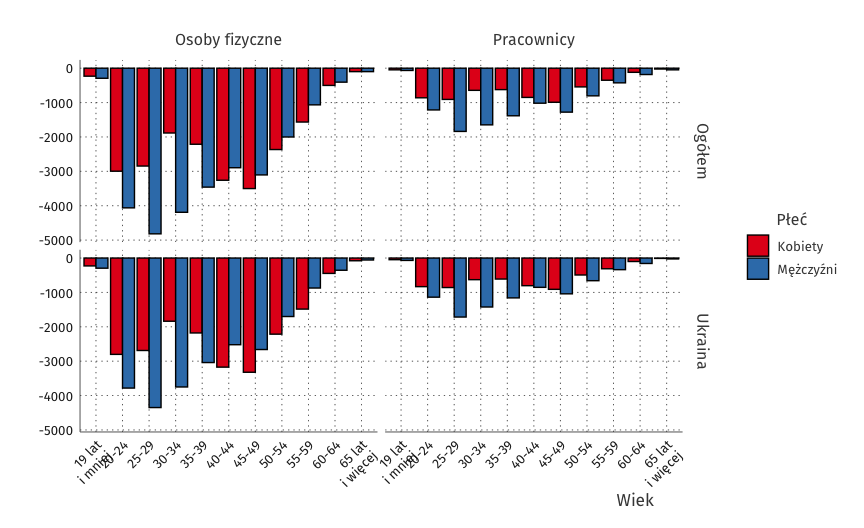 Wykres 2: Ubytek liczby cudzoziemców (osób fizycznych) zgłoszonych do ubezpieczenia emerytalnego i rentowych według płci oraz wieku na koniec marca i kwietnia w porównaniu do lutego (dane względne).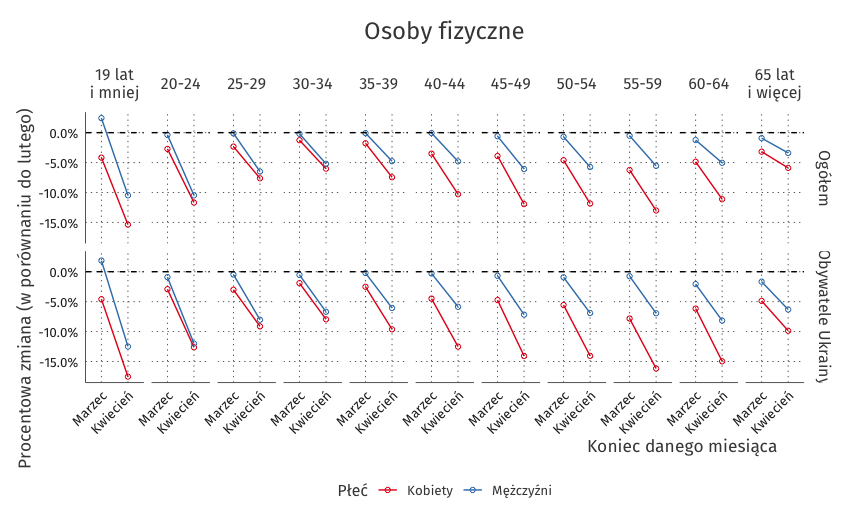 Źródło: Opracowanie własne na podstawie danych ZUS.Wykres 3: Ubytek liczby cudzoziemców (pracowników) zgłoszonych do ubezpieczenia emerytalnego i rentowych według płci oraz wieku na koniec marca i kwietnia w porównaniu do lutego (dane względne).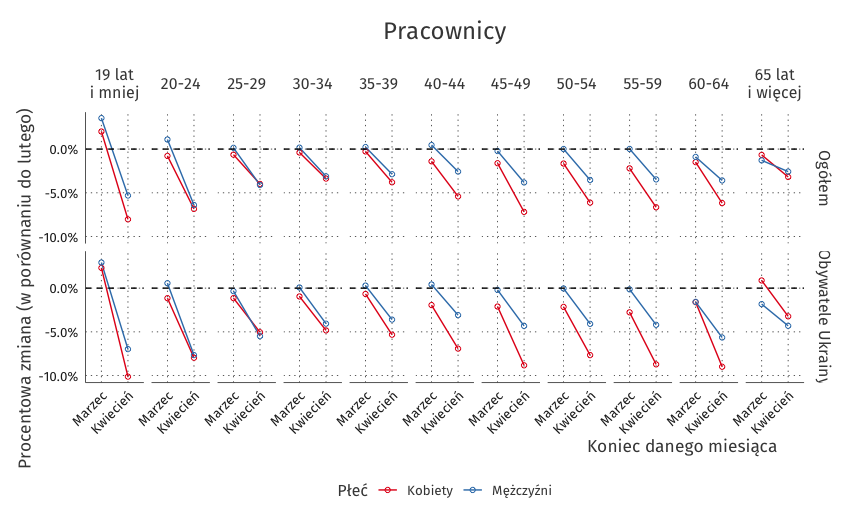 Źródło: Opracowanie własne na podstawie danych ZUS.Wykres 4: Ubytek liczby cudzoziemców (pracowników) zgłoszonych do ubezpieczenia emerytalnego i rentowych według płci oraz wieku.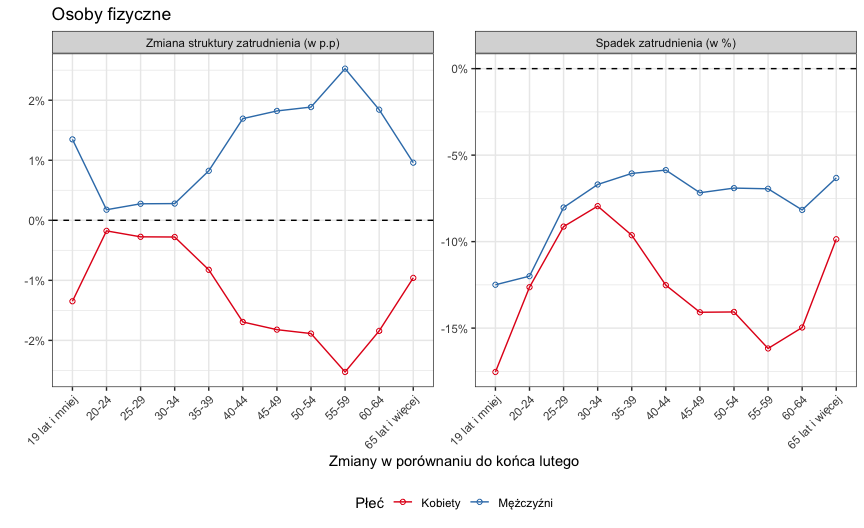 Źródło: Opracowanie własne na podstawie danych ZUS.Cudzoziemcy według sekcji PKDJakość danychW tej sekcji przedstawiono informacje dotyczące spadku liczby cudzoziemców według sekcji PKD. W pierwszej kolejności wskazano, że dane ZUS w przypadku około 27 tys. cudzoziemców nie zawierają informacji o sekcji PKD w której cudzoziemiec jest zatrudniony (tablica 3). W związku z tym wartości przedstawione w tabeli 4 nie sumują się do wartości przedstawionych w tablicach 1-3.Tablica 3: Jakość danych ZUS w zakresie sekcji PKD według obywatelstwa zgodnie ze stanem na koniec lutego, marca oraz kwietniaŹródło: Opracowanie własne na podstawie ZUS.Informacje podstawoweTablica 4 przestawia liczbę cudzoziemców (os. fizycznych) zgłoszonych do ubezpieczenia emerytalnego i rentowych według populacji (ogółem oraz obywateli i obywatelek Ukrainy) oraz sekcji PKD. Dane zostały przedstawione w ujęciu miesięcznym, zgodnie ze stanem rejestrów ZUS na koniec lutego, marca oraz kwietnia. Kolumny Marzec-Luty oraz Kwiecień-Luty oznaczają różnicę między liczbą zgłoszonych cudzoziemców na koniec tych miesięcy. Dane zwierają wszystkie sekcje, natomiast na wykresach przedstawione wybrane sekcje o największym udziale cudzoziemców. Dane dotyczą następujących sekcji PKDSekcja A – Rolnictwo, leśnictwo, łowiectwo i rybactwoSekcja B – Górnictwo i wydobywanieSekcja C – Przetwórstwo przemysłoweSekcja D – Wytwarzanie i zaopatrywanie w energię elektryczną, gaz, parę wodną, gorącą wodę i powietrze do układów klimatyzacyjnychSekcja E – Dostawa wody; gospodarowanie ściekami i odpadami oraz działalność związana z rekultywacjąSekcja F – BudownictwoSekcja G – Handel hurtowy i detaliczny; naprawa pojazdów samochodowych, włączając motocykleSekcja H – Transport i gospodarka magazynowaSekcja I – Działalność związana z zakwaterowaniem i usługami gastronomicznymiSekcja J – Informacja i komunikacjaSekcja K – Działalność finansowa i ubezpieczeniowaSekcja L – Działalność związana z obsługą rynku nieruchomościSekcja M – Działalność profesjonalna, naukowa i technicznaSekcja N – Działalność w zakresie usług administrowania i działalność wspierającaSekcja O – Administracja publiczna i obrona narodowa; obowiązkowe zabezpieczenia społeczneSekcja P – EdukacjaSekcja Q – Opieka zdrowotna i pomoc społecznaSekcja R – Działalność związana z kulturą, rozrywką i rekreacjąSekcja S – Pozostała działalność usługowaSekcja T – Gospodarstwa domowe zatrudniające pracowników; gospodarstwa domowe produkujące wyroby i świadczące usługi na własne potrzebySekcja U – Organizacje i zespoły eksterytorialneNajwiększy spadek, obserwowany już na koniec marca, widoczny był dla sekcji N (Działalność w zakresie usług administrowania i działalność wspierająca), I (Działalność związana z zakwaterowaniem i usługami gastronomicznymi), C (Przetwórstwo przemysłowe) oraz F (Budownictwo). Większość redukcji dotyczyło działalności w zakresie usług administrowania i działalności w spierającej, w której znajdują się firmy pośrednictwa pracy. W związku z tym należy pamiętać, że ten spadek może dotyczyć również innych sekcji, w których faktycznie cudzoziemcy pracują. Nieznaczne wzrosty obserwowane są dla sekcji J (Informacja i komunikacja) przy czym wzrost dotyczy cudzoziemców nie będących obywatelami/obywatelkami Ukrainy oraz sekcji O 
(Administracja publiczna i obrona narodowa; obowiązkowe zabezpieczenia społeczne) .Tablica 4: Liczba cudzoziemców (os. fizycznych) zgłoszonych do ubezpieczenia emerytalnego i rentowych według sekcji PKD oraz populacji według stanu na koniec lutego, marca i kwietnia 2020 r. Źródło: Opracowanie własne na podstawie ZUS.Analiza szczegółowaWykres 5 przedstawia porównanie struktur cudzoziemców (os. fizycznych) zgłoszonych do ubezpieczenia na koniec lutego (kolor czerwony) i spadku między lutym, a kwietniem (kolor niebieski). Struktury miedzy tymi dwiema grupami różnią się znacząco, co wskazuje, że redukcja zatrudnienia dotyczyła głównie cudzoziemców zatrudnianych przez firmy pośrednictwa pracy (sekcja N, blisko 60% cudzoziemców) oraz zajmujące się zakwaterowaniem i usługami gastronomicznymi (sekcja I). W przypadku pozostałych sekcji udział w redukcji był mniejszy niż struktura zatrudnienia na koniec lutego 2020 roku. Wykres 6 przedstawia informacje dotyczące samego spadku według największych sekcji PKD i potwierdza wcześniejsze informacje.Wykres 5: Porównanie procentowego udziału cudzoziemców (os. fizycznych) zgłoszonych do ubezpieczenia emerytalnego i rentowych pod koniec lutego oraz procentowego ubytku (różnica między populacją z kwietnia a lutego) według populacji i sekcji PKD.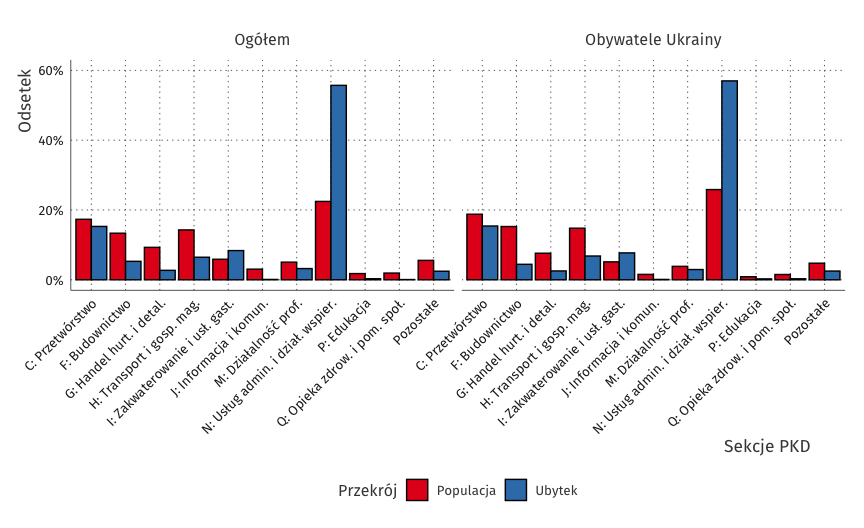 Źródło: opracowanie własne na podstawie danych ZUS.Wykres 6: Zmiana liczby cudzoziemców (os. fizycznych) zgłoszonych do ubezpieczenia emerytalnego i rentowych według płci oraz wieku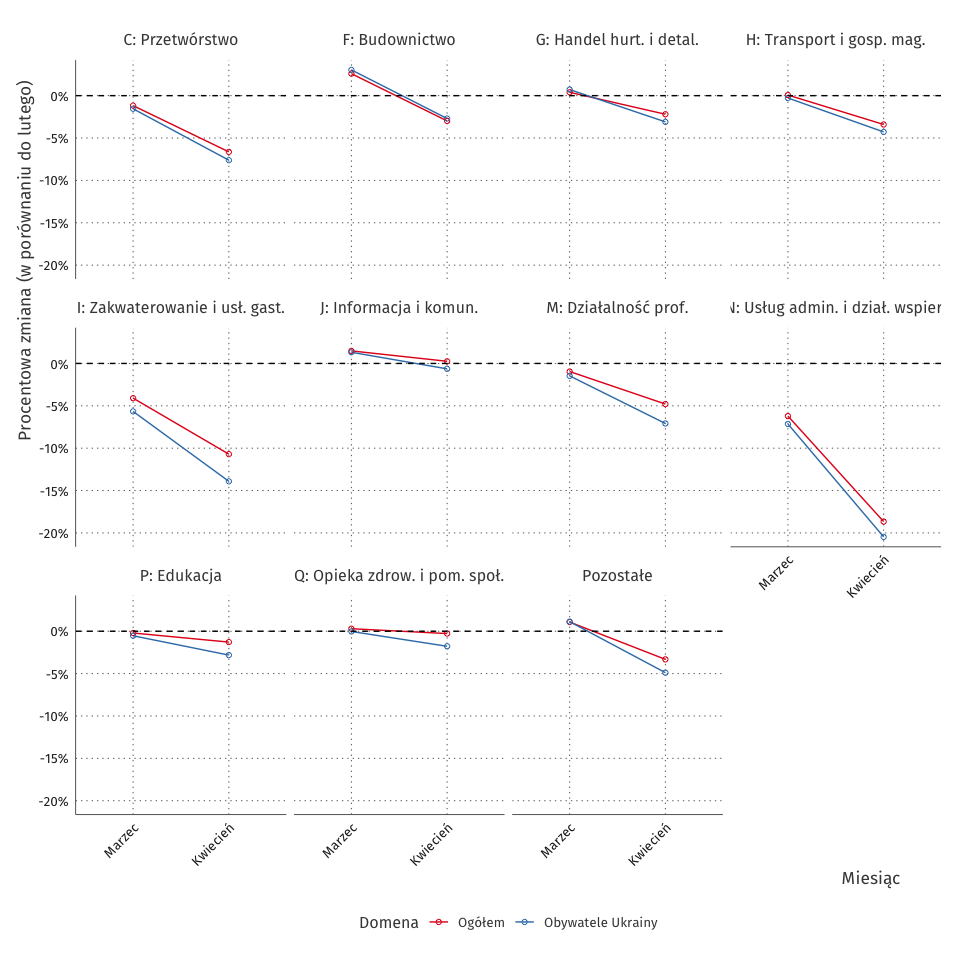 Źródło: opracowanie własne na podstawie danych ZUSW przypadku cytowania danych Głównego Urzędu Statystycznego prosimy o zamieszczenie informacji: „Źródło danych GUS”, a przypadku publikowania obliczeń dokonanych na danych opublikowanych przez GUS prosimy o zamieszczenie informacji: „Opracowanie własne na podstawie danych GUS”. TytułPopulacjaPłećLutyMarzecKwiecieńMarzec - LutyKwiecień - LutyOsoby fizyczneOgółemKobiety224 734217 986203 270-6 748-21 464Osoby fizyczneOgółemMężczyźni445 329444 157418 934-1 172-26 395Osoby fizyczneUkrainaKobiety176 335169 656155 878-6 679-20 457Osoby fizyczneUkrainaMężczyźni316 762315 056293 379-1 706-23 383PracownicyOgółemKobiety117 697116 607111 734-1 090-5 963PracownicyOgółemMężczyźni281 044281 604271 135560-9 909PracownicyUkrainaKobiety85 80184 60480 192-1 197-5 609PracownicyUkrainaMężczyźni193 561193 683184 981122-8 580Prowadzący działalnośćOgółemKobiety5 4775 4685 539-962Prowadzący działalnośćOgółemMężczyźni14 18414 23514 42651242Prowadzący działalnośćUkrainaKobiety2 0902 1002 1371047Prowadzący działalnośćUkrainaMężczyźni2 9472 9663 0451998TytułPopulacjaWiekLutyMarzecKwiecieńMarzec - LutyKwiecień - LutyOsoby fizyczneOgółem19 lat i mniej4 3234 3283 7985-525Osoby fizyczne20-2464 43563 59557 377-840-7 05825-29111 478110 525103 815-953-7 66330-34111 915111 369105 839-546-6 07635-39102 235101 65596 564-580-5 67140-4492 04090 89485 886-1 146-6 15445-4980 42778 97973 822-1 448-6 60550-5454 84153 67950 474-1 162-4 36755-5931 26730 41728 635-850-2 63260-6412 56012 24211 653-318-90765 lat i więcej4 6514 5704 451-81-200Ukraina19 lat i mniej3 6783 6623 154-16-52420-2453 70752 77647 123-931-6 58425-2983 63082 48976 592-1 141-7 03830-3479 12478 38273 536-742-5 58835-3972 82072 14467 601-676-5 21940-4468 33667 07162 642-1 265-5 69445-4960 68759 31854 704-1 369-5 98350-5440 38139 27636 466-1 105-3 91555-5921 73820 92619 381-812-2 35760-647 3347 0606 532-274-80265 lat i więcej1 7031 6491 567-54-136PracownicyOgółem19 lat i mniej1 8401 8961 72656-11420-2431 53531 64529 460110-2 07525-2967 50467 42464 757-80-2 74730-3471 96171 97469 66913-2 29235-3964 59364 66162 58668-2 00740-4455 23855 20153 370-37-1 86845-4947 25146 95444 982-297-2 26950-5431 61831 47330 270-145-1 34855-5917 54617 43216 770-114-77660-647 0767 0016 772-75-30465 lat i więcej2 6192 5902 547-29-72Ukraina19 lat i mniej1 4641 5041 34740-11720-2425 29825 26223 328-36-1 97025-2948 23847 93745 664-301-2 57430-3448 04547 94845 992-97-2 05335-3943 67143 68941 90118-1 77040-4439 20039 09137 544-109-1 65645-4934 40334 13732 452-266-1 95150-5422 56122 41721 409-144-1 15255-5911 63011 52010 980-110-65060-643 9203 8583 661-62-25965 lat i więcej944936907-8-37Prowadzący działalnośćOgółem19 lat i mniej43454623Prowadzący działalność20-24371392411214025-291 3661 3951 431296530-342 4742 5112 569379535-393 1493 1593 217106840-443 2413 2363 300-55945-493 0813 0803 117-13650-542 6402 6222 624-18-1655-591 8891 8821 882-7-760-641 0471 0371 026-10-2165 lat i więcej386371369-15-17Ukraina19 lat i mniej0000020-24171181189101825-2950951553262330-34737754775173835-39888884905-41740-4487687889922345-4977677779912350-54541538544-3355-593603613651560-64144143140-1-465 lat i więcej3535340-1MiesiącPopulacjaOgółemSekcja PKD ustalonaSekcja PKD nieustalonaLutyOgółem670 172642 86127 311LutyUkraina493 138473 89719 241MarzecOgółem662 253633 95328 300MarzecUkraina484 753464 71020 043KwiecieńOgółem622 314594 60627 708KwiecieńUkraina449 298429 89719 401SekcjePopulacjaLutyMarzecKwiecieńRóżnica(Marzec - Luty)Różnica(Kwiecień - Luty)AOgółem4 7105 0884 552378-158AUkraina4 0474 3943 877347-170BOgółem71873569317-25BUkraina55257453122-21COgółem111 451110 140104 056-1 311-7 395CUkraina89 04287 66282 261-1 380-6 781DOgółem36637036943DUkraina20320620431EOgółem2 6152 6152 4750-140EUkraina2 1532 1332 013-20-140FOgółem85 81088 03983 2512 229-2 559FUkraina72 34374 54470 3902 201-1 953GOgółem59 77260 01058 461238-1 311GUkraina36 08636 34534 970259-1 116HOgółem91 87891 94788 75269-3 126HUkraina70 06069 86667 062-194-2 998IOgółem37 83036 28133 781-1 549-4 049IUkraina24 37422 99420 983-1 380-3 391JOgółem19 63119 92219 68129150JUkraina7 3497 4467 30297-47KOgółem5 4565 4105 329-46-127KUkraina2 1832 1002 022-83-161LOgółem4 6594 6584 427-1-232LUkraina3 0653 0532 850-12-215MOgółem32 49532 18530 938-310-1 557MUkraina18 26317 99516 969-268-1 294NOgółem144 366135 401117 427-8 965-26 939NUkraina122 515113 76297 441-8 753-25 074OOgółem1 8291 8381 908979OUkraina6366556801944POgółem11 46311 43911 316-24-147PUkraina4 1214 0994 005-22-116QOgółem12 39012 42712 35637-34QUkraina7 2027 2007 074-2-128ROgółem3 6983 6833 503-15-195RUkraina1 7931 7541 695-39-98SOgółem11 60611 64811 21242-394SUkraina7 8977 9157 55518-342TOgółem44400TUkraina44400UOgółem114113115-11UUkraina99900Opracowanie merytoryczne:dr Maciej Beręsewicz – Urząd Statystyczny w Poznaniu Rozpowszechnianie:
Rzecznik Prasowy Prezesa GUSKarolina BanaszekTel: 695 255 011Wydział Współpracy z Mediami Tel: 22 608 34 91, 22 608 38 04 e-mail: obslugaprasowa@stat.gov.pl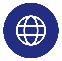 www.stat.gov.plWydział Współpracy z Mediami Tel: 22 608 34 91, 22 608 38 04 e-mail: obslugaprasowa@stat.gov.pl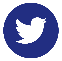 @GUS_STATWydział Współpracy z Mediami Tel: 22 608 34 91, 22 608 38 04 e-mail: obslugaprasowa@stat.gov.pl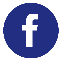 @GlownyUrzadStatystyczny